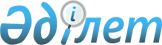 О создании Комиссии по вопросам координации развития межрегиональной кооперации в рамках Единого экономического пространства
					
			Утративший силу
			
			
		
					Постановление Правительства Республики Казахстан от 29 декабря 2012 года № 1797. Утратило силу постановлением Правительства Республики Казахстан от 11 мая 2014 года № 466      Сноска. Утратило силу постановлением Правительства РК от 11.05.2014 № 466.

      Правительство Республики Казахстан ПОСТАНОВЛЯЕТ:



      1. Создать Комиссию по вопросам координации развития межрегиональной кооперации в рамках Единого экономического пространства (далее – Комиссия) в составе согласно приложению к настоящему постановлению.



      2. Утвердить прилагаемое Положение о Комиссии.



      3. Настоящее постановление вводится в действие со дня подписания.      Премьер-Министр

      Республики Казахстан                       С. Ахметов

Приложение          

к постановлению Правительства 

Республики Казахстан    

от 29 декабря 2012 года № 1797 

Состав Комиссии по вопросам

координации развития межрегиональной кооперации

в рамках Единого экономического пространства

Утверждено         

постановлением Правительства 

Республики Казахстан    

от 29 декабря 2012 года № 1797 

Положение

о Комиссии по вопросам координации развития межрегиональной

кооперации в рамках Единого экономического пространства 

1. Общие положения

      1. Комиссия по вопросам координации развития межрегиональной кооперации в рамках Единого экономического пространства (далее - Комиссия) является консультативно-совещательным органом при Правительстве Республики Казахстан.



      2. Комиссия в своей деятельности руководствуется Конституцией Республики Казахстан, международными договорами Республики Казахстан,  законами Республики Казахстан, актами Президента и Правительства и иными нормативными правовыми актами Республики Казахстан, а также настоящим Положением. 

2. Цели деятельности Комиссии

      3. Целями деятельности Комиссии являются:



      1) выработка предложений по развитию межрегиональной кооперации между Республикой Беларусь, Республикой Казахстан и Российской Федерацией;



      2) выработка предложений по развитию экономики, расширению производства, стимулированию повышения эффективности управления и научно-технического прогресса, обеспечению оптимального распределения ресурсов на товарных рынках в условиях Единого экономического пространства (далее - ЕЭП) Республики Беларусь, Республики Казахстан и Российской Федерации. 

3. Задачи Комиссии

      4. Основными задачами Комиссии являются:



      1) выработка предложений по вопросам формирования единых подходов в проведении согласованной промышленной политики в рамках ЕЭП на основе модернизации и инновационного технологического развития;



      2) выработка взаимосогласованных в рамках ЕЭП решений в области промышленной кооперации;



      3) выработка предложений по обеспечению скоординированной работы отраслей промышленности государств-участников ЕЭП;



      4) выработка предложений по созданию взаимовыгодной конкурентной среды на рынках промышленной продукции Республики Беларусь, Республики Казахстан и Российской Федерации. 

4. Права Комиссии

      5. Комиссия в пределах своей компетенции для осуществления возложенных на нее задач имеет право:



      1) вносить в установленном порядке в Правительство Республики Казахстан предложения по усилению кооперации между регионами Республики Беларусь, Республики Казахстан и Российской Федерации в сфере промышленности;



      2) запрашивать и получать в установленном законодательством порядке от государственных органов и иных организаций информацию по вопросам, входящим в компетенцию Комиссии;



      3) привлекать научные организации, а также отечественных и иностранных экспертов к анализу проблем и выработке предложений по решению вопросов, вносимых на рассмотрение Комиссии. 

5. Организация деятельности Комиссии

      6. Комиссию возглавляет председатель, который руководит ее деятельностью, председательствует на заседаниях Комиссии, планирует ее работу, осуществляет общий контроль над реализацией ее решений.



      Во время отсутствия председателя его функции выполняет заместитель председателя Комиссии.



      7. Рабочим органом Комиссии является Министерство экономического развития и торговли Республики Казахстан.



      8. Секретарь Комиссии готовит предложения по повестке дня заседаний Комиссии, необходимые документы, материалы и оформляет протоколы после проведения заседаний.



      9. Заседания Комиссии проводятся по мере необходимости, но не реже одного раза в квартал.



      Внеплановые заседания Комиссии созываются председателем Комиссии на основании представленных материалов, выносимых на рассмотрение Комиссии.



      10. Заседание Комиссии считается правомочным, если в нем принимает участие не менее двух третьих от общего числа членов Комиссии.



      Члены Комиссии участвуют на заседании без права замены.



      11. В случае рассмотрения вопросов, входящих в компетенцию государственных органов, на заседания Комиссии приглашаются заместители руководителей государственных органов.



      Заключение государственного органа для приобщения к материалам заседания Комиссии должно быть представлено в письменном виде за подписью руководителя государственного органа или его заместителя.



      12. Заседания Комиссии являются открытыми. 



      По решению председателя могут проводиться закрытые заседания.



      13. Решения Комиссии принимаются открытым голосованием и считаются принятыми, если за них подано большинство голосов от общего количества членов Комиссии, и оформляются протоколом, который подписывается председателем Комиссии или его заместителем, проводившим заседание, а также в обязательном порядке всеми ее членами.



      В случае равенства голосов, принятым считается решение, за которое проголосовал председатель.



      Члены Комиссии имеют право на особое мнение, которое, в случае его выражения, должно быть изложено в письменном виде и приложено к протоколу.



      14. После подписания протокол в течение трех рабочих дней направляется компетентным органом на рассмотрение в Правительство Республики Казахстан для решения вопроса координации развития межрегиональной кооперации в рамках ЕЭП.



      15. При необходимости решение Комиссии может быть принято путем проведения письменного опроса ее членов с оформлением протокола.



      16. Повестка дня заседаний, а также место и время их проведения определяются и уточняются председателем Комиссии либо его заместителем. 

6. Прекращение деятельности Комиссии

      17. Основанием прекращения деятельности Комиссии является решение Правительства Республики Казахстан.
					© 2012. РГП на ПХВ «Институт законодательства и правовой информации Республики Казахстан» Министерства юстиции Республики Казахстан
				Келимбетов

Кайрат Нематович-Заместитель Премьер-Министра Республики Казахстан, председательКусаинов

Марат Апсеметович-вице-министр экономического развития и торговли Республики Казахстан, заместитель председателяБакенов

Ернар Бахытжанулы-директор Департамента регулирования международной экономической интеграции Министерства экономического развития и торговли Республики Казахстан, секретарьДембай

Салауат Маханбетович-ответственный секретарь Агентства Республики Казахстан по делам строительства и жилищно-коммунального хозяйстваРау

Альберт Павлович-первый вице-министр индустрии и новых технологий Республики КазахстанАкчулаков

Болат Уралович-вице-министр нефти и газа Республики КазахстанБектуров

Азат Габбасович-вице-министр транспорта и коммуникаций Республики КазахстанИскаков

Марлен Нурахметович-вице-министр охраны окружающей среды Республики КазахстанУмирьяев

Муслим Таирович-вице-министр сельского хозяйства Республики КазахстанШаяхметов

Саят Болатович-вице-министр образования и науки Республики КазахстанШаймагамбетов

Еркин Мустафаевич-заместитель Председателя Национального космического агентства Республики КазахстанАбдибеков

Нурмухамбет Канапиевич-первый заместитель акима Актюбинской областиДуйсембаев

Гумар Ислямович-первый заместитель акима Атырауской областиТурганов

Дуйсенбай Нурбаевич-первый заместитель акима Павлодарской областиАхметжанов

Ануар Муратович-заместитель акима Карагандинской областиБекенов

Кайрат Аскербекович-заместитель акима Северо-Казахстанской областиДарибаев

Мурат Аманкельдиевич-заместитель акима Костанайской областиКанешев

Биржан Бесекенович-заместитель акима Мангистауской областиКульгинов

Алтай Сейдирович-заместитель акима Западно-Казахстанской областиМуратов

Жомарт Хайдарович-заместитель акима Восточно-Казахстанской областиТурдалиев

Серик Мелсович-заместитель акима Алматинской областиТуякбаев

Сапарбек Қуракбаевич-заместитель акима Южно-Казахстанской областиШорманов

Ербол Алимкулович-заместитель акима города АлматыБишимбаев

Куандык Валиханович-заместитель председателя правления акционерного общества «Фонд национального благосостояния «Самрук-Қазына» (по согласованию)Умбеталиев

Мади Тохтарович-вице-президент акционерного общества «Институт экономических исследований» (по согласованию)Идрисов

Ерлан Сапаргалиевич-управляющий директор акционерного общества «Национальная компания «Казахстан инжиниринг» (по согласованию)Кундакбаев

Абдулла Багибекович-вице-президент Торгово-промышленной палаты Республики Казахстан (по согласованию)Мамбеталин

Алихан Есенгосович-заместитель председателя правления объединения юридических лиц «Национальная экономическая палата Казахстана «Союз «Атамекен» (по согласованию)